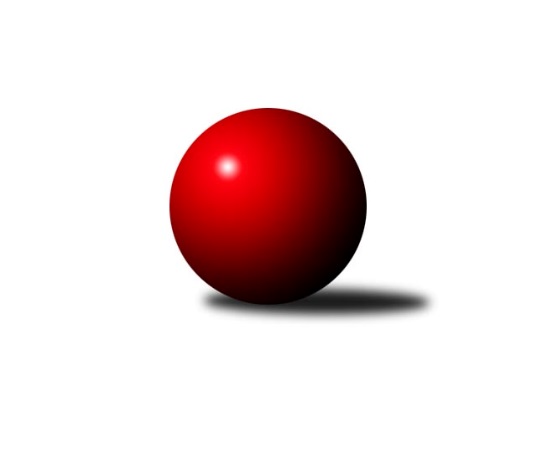 Č.8Ročník 2017/2018	11.11.2017Nejlepšího výkonu v tomto kole: 2586 dosáhlo družstvo: Jiskra Hazlov˝B˝Krajský přebor KV 2017/2018Výsledky 8. kolaSouhrnný přehled výsledků:SKK K.Vary˝B˝	- Slavia Karlovy Vary	6:10	2507:2511		11.11.Sokol Teplá	- Slovan K.Vary˝B˝	6:10	2530:2563		11.11.SKK K.Vary˝C˝	- Jiskra Šabina	6:10	2393:2457		11.11.TJ Lomnice˝C˝	- Lokomotiva Cheb˝D˝	9:7	2386:2316		11.11.Lokomotiva Cheb˝C˝	- Kuželky Aš˝B˝	6:10	2485:2508		11.11.Jiskra Hazlov˝B˝	- TJ Jáchymov˝B˝	12:4	2586:2500		11.11.Tabulka družstev:	1.	Jiskra Hazlov˝B˝	8	7	0	1	87 : 41 	 	 2557	14	2.	Slovan K.Vary˝B˝	8	6	1	1	81 : 47 	 	 2474	13	3.	Jiskra Šabina	8	6	0	2	78 : 50 	 	 2503	12	4.	Sokol Teplá	8	5	1	2	80 : 48 	 	 2468	11	5.	Kuželky Aš˝B˝	8	5	0	3	77 : 51 	 	 2537	10	6.	Lokomotiva Cheb˝C˝	8	4	0	4	63 : 65 	 	 2411	8	7.	Slavia Karlovy Vary	8	3	1	4	70 : 58 	 	 2444	7	8.	TJ Lomnice˝C˝	8	3	1	4	58 : 70 	 	 2399	7	9.	SKK K.Vary˝B˝	8	3	0	5	54 : 74 	 	 2464	6	10.	SKK K.Vary˝C˝	8	1	1	6	48 : 80 	 	 2372	3	11.	Lokomotiva Cheb˝D˝	8	1	1	6	39 : 89 	 	 2311	3	12.	TJ Jáchymov˝B˝	8	1	0	7	33 : 95 	 	 2380	2Podrobné výsledky kola:	 SKK K.Vary˝B˝	2507	6:10	2511	Slavia Karlovy Vary	Václav Zeman	 	 217 	 209 		426 	 0:2 	 430 	 	214 	 216		Zdeněk Chmel	Vítězslav Vodehnal	 	 197 	 226 		423 	 2:0 	 387 	 	167 	 220		Štefan Cimbala	Martina Sobotková	 	 202 	 214 		416 	 2:0 	 389 	 	182 	 207		Ondřej Černohous	Václav Čechura	 	 235 	 233 		468 	 2:0 	 428 	 	211 	 217		Vladimír Černohous	Blanka Pešková	 	 216 	 198 		414 	 0:2 	 441 	 	230 	 211		Radek Cimbala	Zdeněk Loveček	 	 184 	 176 		360 	 0:2 	 436 	 	218 	 218		Zdeněk Pavlíkrozhodčí: Nejlepší výkon utkání: 468 - Václav Čechura	 Sokol Teplá	2530	6:10	2563	Slovan K.Vary˝B˝	Jiří Velek	 	 207 	 214 		421 	 2:0 	 409 	 	210 	 199		Johannes Luster	Miroslava Poláčková	 	 214 	 211 		425 	 2:0 	 411 	 	228 	 183		Zdeňka Zmeškalová	Jaromír Valenta	 	 201 	 198 		399 	 0:2 	 405 	 	205 	 200		Daniela Stašová	Jan Mandák	 	 206 	 194 		400 	 0:2 	 443 	 	242 	 201		Tomáš Beck ml. ml.	Miroslav Pešťák	 	 233 	 202 		435 	 0:2 	 446 	 	235 	 211		Miroslav Handšuh	Miroslava Boková	 	 214 	 236 		450 	 2:0 	 449 	 	231 	 218		Petr Besedarozhodčí: Nejlepší výkon utkání: 450 - Miroslava Boková	 SKK K.Vary˝C˝	2393	6:10	2457	Jiskra Šabina	Blanka Martinková	 	 185 	 182 		367 	 0:2 	 462 	 	231 	 231		Pavel Kučera	Jiří Kočan	 	 200 	 206 		406 	 0:2 	 423 	 	195 	 228		Gerhard Brandl	Jiří Gabriško	 	 218 	 219 		437 	 2:0 	 418 	 	207 	 211		Jaromír Černý	Václav Šnajdr	 	 193 	 188 		381 	 0:2 	 425 	 	196 	 229		Roman Bláha	Pavel Pazdera	 	 190 	 201 		391 	 2:0 	 388 	 	186 	 202		Eduard Seidl	Miroslav Špaček	 	 206 	 205 		411 	 2:0 	 341 	 	188 	 153		Jiří Benešrozhodčí: Nejlepší výkon utkání: 462 - Pavel Kučera	 TJ Lomnice˝C˝	2386	9:7	2316	Lokomotiva Cheb˝D˝	Josef Volf *1	 	 183 	 186 		369 	 0:2 	 377 	 	192 	 185		Daniel Hussar	Josef Zvěřina	 	 207 	 200 		407 	 0:2 	 447 	 	228 	 219		Helena Gladavská	Lubomír Hromada	 	 182 	 173 		355 	 0:2 	 373 	 	190 	 183		Pavel Feksa	Petr Janda	 	 223 	 192 		415 	 2:0 	 314 	 	159 	 155		Jan Adam	Jiří Flejšar	 	 200 	 225 		425 	 1:1 	 425 	 	215 	 210		Jiří Jaroš	Petr Lidmila	 	 196 	 219 		415 	 2:0 	 380 	 	189 	 191		Adolf Klepáčekrozhodčí: střídání: *1 od 42. hodu Rudolf SchmmerNejlepší výkon utkání: 447 - Helena Gladavská	 Lokomotiva Cheb˝C˝	2485	6:10	2508	Kuželky Aš˝B˝	Jana Hamrová	 	 207 	 201 		408 	 0:2 	 422 	 	206 	 216		Vladislav Urban	Miroslav Budil	 	 230 	 232 		462 	 2:0 	 392 	 	195 	 197		Václav Veselý	Petr Málek	 	 218 	 208 		426 	 2:0 	 425 	 	214 	 211		Dagmar Jedličková	Vladimír Krýsl	 	 200 	 190 		390 	 2:0 	 381 	 	189 	 192		Vladimír Veselý st.	Pavel Pokorný	 	 198 	 188 		386 	 0:2 	 471 	 	252 	 219		Petr Jedlička ml.	Eva Nováčková	 	 211 	 202 		413 	 0:2 	 417 	 	215 	 202		František Mazák ml. ml.rozhodčí: Nejlepší výkon utkání: 471 - Petr Jedlička ml.	 Jiskra Hazlov˝B˝	2586	12:4	2500	TJ Jáchymov˝B˝	Petr Haken	 	 229 	 202 		431 	 2:0 	 415 	 	204 	 211		Ladislav Martínek	Kamil Bláha	 	 202 	 213 		415 	 0:2 	 450 	 	202 	 248		Štefan Mrenica	Andrea Špačková	 	 199 	 205 		404 	 0:2 	 407 	 	210 	 197		Vladimír Lukeš	Pavel Repčik	 	 222 	 229 		451 	 2:0 	 449 	 	221 	 228		Stanislav Pelc	Jana Komancová	 	 225 	 233 		458 	 2:0 	 405 	 	207 	 198		Vladimír Maxa	Petr Bohmann	 	 217 	 210 		427 	 2:0 	 374 	 	168 	 206		Jiří Šedarozhodčí: Nejlepší výkon utkání: 458 - Jana KomancováPořadí jednotlivců:	jméno hráče	družstvo	celkem	plné	dorážka	chyby	poměr kuž.	Maximum	1.	Petr Jedlička ml. 	Kuželky Aš˝B˝	472.05	317.2	154.9	2.5	4/4	(504)	2.	Michael Wittwar 	Jiskra Hazlov˝B˝	447.40	301.2	146.2	3.3	5/5	(477)	3.	Pavel Kučera 	Jiskra Šabina	444.17	296.5	147.7	2.8	3/4	(462)	4.	Petr Haken 	Jiskra Hazlov˝B˝	439.07	292.7	146.3	2.7	5/5	(466)	5.	Radek Cimbala 	Slavia Karlovy Vary	437.58	294.8	142.8	3.4	6/6	(464)	6.	Václav Zeman 	SKK K.Vary˝B˝	429.92	291.8	138.1	3.4	3/3	(451)	7.	Jana Komancová 	Jiskra Hazlov˝B˝	429.83	300.3	129.5	5.4	4/5	(458)	8.	Petr Bohmann 	Jiskra Hazlov˝B˝	429.60	294.7	134.9	5.1	5/5	(445)	9.	Petr Beseda 	Slovan K.Vary˝B˝	428.00	294.8	133.3	5.3	4/5	(449)	10.	Vladislav Urban 	Kuželky Aš˝B˝	426.60	284.9	141.8	4.1	4/4	(450)	11.	Vítězslav Vodehnal 	SKK K.Vary˝B˝	426.33	290.7	135.7	4.5	3/3	(442)	12.	Roman Bláha 	Jiskra Šabina	424.19	304.9	119.3	7.4	4/4	(450)	13.	Miroslav Pešťák 	Sokol Teplá	424.05	296.7	127.4	5.3	5/5	(440)	14.	Miroslav Budil 	Lokomotiva Cheb˝C˝	423.88	293.1	130.8	8.0	4/4	(481)	15.	Martin Mojžíš 	Slavia Karlovy Vary	422.83	287.9	134.9	5.3	6/6	(453)	16.	Jaromír Černý 	Jiskra Šabina	422.65	286.6	136.1	6.6	4/4	(452)	17.	Jaromír Valenta 	Sokol Teplá	421.80	294.1	127.7	7.1	5/5	(486)	18.	Pavel Repčik 	Jiskra Hazlov˝B˝	421.69	292.3	129.4	7.1	4/5	(451)	19.	Zdeněk Pavlík 	Slavia Karlovy Vary	421.17	299.6	121.6	8.3	6/6	(454)	20.	Jiří Gabriško 	SKK K.Vary˝C˝	418.60	293.7	125.0	8.3	5/5	(437)	21.	Václav Čechura 	SKK K.Vary˝B˝	418.57	283.6	134.9	2.9	3/3	(468)	22.	Stanislav Pelc 	TJ Jáchymov˝B˝	415.78	286.0	129.8	6.2	3/4	(449)	23.	Jiří Jaroš 	Lokomotiva Cheb˝D˝	415.50	287.7	127.9	6.4	5/5	(442)	24.	Luboš Axamský 	Sokol Teplá	414.25	281.8	132.5	4.5	4/5	(446)	25.	Eva Nováčková 	Lokomotiva Cheb˝C˝	412.71	283.3	129.4	5.7	4/4	(431)	26.	Miroslava Poláčková 	Sokol Teplá	412.30	286.8	125.5	4.9	5/5	(430)	27.	Jiří Velek 	Sokol Teplá	411.25	281.9	129.3	3.4	4/5	(448)	28.	Zdeňka Zmeškalová 	Slovan K.Vary˝B˝	410.88	293.5	117.4	8.3	4/5	(437)	29.	Johannes Luster 	Slovan K.Vary˝B˝	410.65	288.2	122.5	6.3	5/5	(483)	30.	Jiří Beneš ml.  ml.	Jiskra Šabina	409.53	289.1	120.5	10.7	3/4	(434)	31.	Dagmar Jedličková 	Kuželky Aš˝B˝	407.80	287.9	120.0	7.1	4/4	(441)	32.	Helena Gladavská 	Lokomotiva Cheb˝D˝	407.70	279.5	128.3	5.9	5/5	(450)	33.	František Mazák ml.  ml.	Kuželky Aš˝B˝	407.00	277.1	129.9	6.9	3/4	(417)	34.	Eduard Seidl 	Jiskra Šabina	407.00	292.4	114.6	6.8	4/4	(429)	35.	Vladimír Veselý  st.	Kuželky Aš˝B˝	406.15	283.2	123.0	6.6	4/4	(439)	36.	Daniela Stašová 	Slovan K.Vary˝B˝	405.90	282.1	123.8	4.2	5/5	(423)	37.	Václav Šnajdr 	SKK K.Vary˝C˝	405.75	283.1	122.7	6.8	5/5	(421)	38.	Pavel Pazdera 	SKK K.Vary˝C˝	405.50	287.3	118.3	9.1	4/5	(444)	39.	Petr Lidmila 	TJ Lomnice˝C˝	405.40	284.1	121.3	7.9	5/5	(442)	40.	Vladimír Maxa 	TJ Jáchymov˝B˝	405.33	284.4	120.9	8.4	4/4	(425)	41.	Josef Volf 	TJ Lomnice˝C˝	404.75	277.8	127.0	7.3	4/5	(437)	42.	Václav Veselý 	Kuželky Aš˝B˝	404.27	286.2	118.1	7.7	3/4	(434)	43.	Petr Málek 	Lokomotiva Cheb˝C˝	404.25	281.6	122.7	6.4	4/4	(449)	44.	Gerhard Brandl 	Jiskra Šabina	404.00	280.8	123.2	7.8	3/4	(423)	45.	Jiří Flejšar 	TJ Lomnice˝C˝	402.80	288.3	114.5	8.2	5/5	(458)	46.	Zdeněk Loveček 	SKK K.Vary˝B˝	401.33	278.8	122.6	8.0	3/3	(429)	47.	Pavel Schubert 	Lokomotiva Cheb˝D˝	400.17	283.1	117.1	8.8	4/5	(431)	48.	Vladimír Lukeš 	TJ Jáchymov˝B˝	399.17	276.7	122.5	8.2	4/4	(426)	49.	Vladimír Černohous 	Slavia Karlovy Vary	398.60	281.2	117.4	8.4	5/6	(428)	50.	Jiří Kočan 	SKK K.Vary˝B˝	395.83	275.2	120.7	8.8	2/3	(425)	51.	Libor Kupka 	SKK K.Vary˝C˝	395.50	275.5	120.0	7.5	5/5	(417)	52.	Martina Sobotková 	SKK K.Vary˝B˝	393.50	275.9	117.6	8.0	3/3	(422)	53.	Blanka Pešková 	SKK K.Vary˝B˝	393.50	284.0	109.5	7.9	3/3	(414)	54.	Vlastimil Čegan 	TJ Jáchymov˝B˝	392.83	274.1	118.8	9.2	3/4	(410)	55.	Ondřej Černohous 	Slavia Karlovy Vary	392.17	278.8	113.3	9.0	6/6	(409)	56.	Jiří Šeda 	TJ Jáchymov˝B˝	391.92	279.8	112.2	10.8	4/4	(415)	57.	Pavel Pokorný 	Lokomotiva Cheb˝C˝	388.46	276.6	111.8	10.2	4/4	(412)	58.	Jana Hamrová 	Lokomotiva Cheb˝C˝	388.08	278.8	109.3	10.3	4/4	(432)	59.	Daniel Hussar 	Lokomotiva Cheb˝D˝	386.20	270.9	115.3	8.9	5/5	(428)	60.	Jan Mandák 	Sokol Teplá	385.35	281.3	104.1	10.2	5/5	(425)	61.	Miroslav Špaček 	SKK K.Vary˝C˝	385.10	272.9	112.3	9.9	5/5	(428)	62.	Vladimír Krýsl 	Lokomotiva Cheb˝C˝	382.50	272.8	109.7	11.0	3/4	(434)	63.	Josef Zvěřina 	TJ Lomnice˝C˝	381.27	276.0	105.3	11.6	5/5	(417)	64.	Pavel Feksa 	Lokomotiva Cheb˝D˝	376.60	268.2	108.4	10.1	5/5	(425)	65.	Blanka Martinková 	SKK K.Vary˝C˝	366.60	275.4	91.2	17.4	5/5	(409)	66.	Jan Adam 	Lokomotiva Cheb˝D˝	336.10	248.1	88.0	18.3	5/5	(396)		Jitka Laudátová 	Kuželky Aš˝B˝	452.00	288.0	164.0	2.0	1/4	(452)		Pavel Přerost 	TJ Lomnice˝C˝	448.00	296.0	152.0	3.0	1/5	(448)		Tomáš Seidl 	Jiskra Šabina	432.50	299.5	133.0	7.0	2/4	(447)		Miroslav Handšuh 	Slovan K.Vary˝B˝	430.11	287.8	142.3	6.6	3/5	(453)		Štefan Mrenica 	TJ Jáchymov˝B˝	430.00	297.0	133.0	9.5	2/4	(450)		Michal Hric 	Lokomotiva Cheb˝D˝	423.00	292.0	131.0	6.0	1/5	(423)		Tomáš Beck ml.  ml.	Slovan K.Vary˝B˝	420.56	286.3	134.2	5.1	3/5	(443)		Bohumil Vyleťal 	Lokomotiva Cheb˝C˝	419.50	292.5	127.0	7.0	2/4	(427)		Rudolf Schmmer 	TJ Lomnice˝C˝	419.00	285.0	134.0	7.5	2/5	(433)		Václav Mašek 	Kuželky Aš˝B˝	418.50	279.0	139.5	6.3	2/4	(460)		Ladislav Martínek 	TJ Jáchymov˝B˝	415.75	291.6	124.1	8.5	2/4	(435)		Miroslava Boková 	Sokol Teplá	415.50	294.0	121.5	6.2	2/5	(450)		Marcel Toužimský 	Slovan K.Vary˝B˝	415.00	283.0	132.0	8.0	1/5	(415)		Andrea Špačková 	Jiskra Hazlov˝B˝	410.42	288.6	121.8	10.3	3/5	(426)		Jan Bartoš 	Jiskra Hazlov˝B˝	410.00	279.0	131.0	11.0	1/5	(410)		Růžena Kovačíková 	TJ Lomnice˝C˝	405.00	281.5	123.5	6.0	2/5	(410)		Lubomír Hromada 	TJ Lomnice˝C˝	404.92	281.3	123.6	11.1	3/5	(423)		Kamil Bláha 	Jiskra Hazlov˝B˝	404.58	287.2	117.4	10.2	3/5	(461)		František Seidl 	Jiskra Šabina	404.50	286.0	118.5	10.0	1/4	(414)		Michaela Čejková 	Slovan K.Vary˝B˝	404.00	282.5	121.5	8.5	1/5	(418)		Petr Janda 	TJ Lomnice˝C˝	403.00	285.5	117.5	4.0	1/5	(415)		Zdeněk Chmel 	Slavia Karlovy Vary	402.83	286.3	116.5	10.5	3/6	(433)		František Průša 	Slovan K.Vary˝B˝	398.33	275.3	123.0	6.0	2/5	(423)		Petr Kocifaj 	TJ Jáchymov˝B˝	396.00	278.3	117.7	9.3	1/4	(419)		Andrea Ječmenová 	TJ Lomnice˝C˝	391.00	274.0	117.0	10.0	2/5	(413)		Jiří Mitáček  st.	SKK K.Vary˝C˝	388.00	265.0	123.0	7.5	1/5	(403)		Rostislav Milota 	Sokol Teplá	386.00	281.0	105.0	12.0	1/5	(386)		Robert Žalud 	Slovan K.Vary˝B˝	385.67	276.3	109.3	8.7	1/5	(402)		Adolf Klepáček 	Lokomotiva Cheb˝D˝	380.00	255.0	125.0	10.0	1/5	(380)		Jiří Beneš 	Jiskra Šabina	377.63	285.6	92.0	3.8	2/4	(428)		Jiří Matoušek 	Lokomotiva Cheb˝D˝	377.00	274.0	103.0	9.0	1/5	(377)		Štefan Cimbala 	Slavia Karlovy Vary	377.00	274.3	102.7	11.5	3/6	(401)		Albert Kupčík 	TJ Lomnice˝C˝	375.33	278.7	96.7	11.3	3/5	(412)		Hana Makarová 	TJ Jáchymov˝B˝	352.50	252.5	100.0	12.5	2/4	(366)		Hedvika Besedová 	Slovan K.Vary˝B˝	351.00	255.0	96.0	9.0	1/5	(351)		Antonín Tóth 	TJ Jáchymov˝B˝	322.00	245.0	77.0	17.0	1/4	(322)		Štěpán Pilnáček 	Slavia Karlovy Vary	318.00	237.0	81.0	18.0	1/6	(318)		Ivan Rambousek 	Lokomotiva Cheb˝D˝	312.00	224.0	88.0	19.0	1/5	(312)Sportovně technické informace:Starty náhradníků:registrační číslo	jméno a příjmení 	datum startu 	družstvo	číslo startu
Hráči dopsaní na soupisku:registrační číslo	jméno a příjmení 	datum startu 	družstvo	Program dalšího kola:9. kolo18.11.2017	so	9:00	Slavia Karlovy Vary - Jiskra Hazlov˝B˝	18.11.2017	so	9:00	Jiskra Šabina - SKK K.Vary˝B˝	18.11.2017	so	9:00	Kuželky Aš˝B˝ - Sokol Teplá	18.11.2017	so	11:00	Slovan K.Vary˝B˝ - SKK K.Vary˝C˝	18.11.2017	so	12:30	TJ Lomnice˝C˝ - Lokomotiva Cheb˝C˝	18.11.2017	so	14:00	Lokomotiva Cheb˝D˝ - TJ Jáchymov˝B˝	Nejlepší šestka kola - absolutněNejlepší šestka kola - absolutněNejlepší šestka kola - absolutněNejlepší šestka kola - absolutněNejlepší šestka kola - dle průměru kuželenNejlepší šestka kola - dle průměru kuželenNejlepší šestka kola - dle průměru kuželenNejlepší šestka kola - dle průměru kuželenNejlepší šestka kola - dle průměru kuželenPočetJménoNázev týmuVýkonPočetJménoNázev týmuPrůměr (%)Výkon7xPetr Jedlička ml.Kuželky Aš˝B˝4712xVáclav ČechuraSKK K.Vary˝B˝114.744681xVáclav ČechuraSKK K.Vary˝B˝4682xPavel KučeraJiskra Šabina113.274623xMiroslav BudilLokomotiva Cheb4621xHelena GladavskáLokomotiva Cheb112.314472xPavel KučeraJiskra Šabina4627xPetr Jedlička ml.Kuželky Aš˝B˝111.674712xJana KomancováJiskra Hazlov˝B4582xMiroslav BudilLokomotiva Cheb109.544621xPavel RepčikJiskra Hazlov˝B4514xRadek CimbalaSlavia K.Vary108.12441